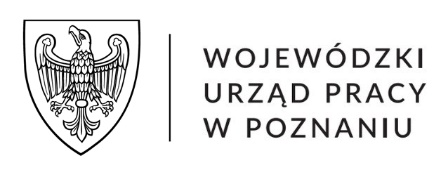 WUP.I.9020.66.2023.2PROTOKÓŁ nr 3/2023z wyjazdowego posiedzenia plenarnegoWojewódzkiej Rady Rynku Pracy w Poznaniu kadencji 2023-2027w dniu 26 września 2023 r.W dniu 26 września 2023 r. o godz. 11:00 w Zespole Szkół Technicznych w Tarnowie Podgórnym, 
ul. Nowa 60, odbyło się wyjazdowe posiedzenie plenarne Wojewódzkiej Rady Rynku Pracy w Poznaniu kadencji 2023-2027.Temat przewodni posiedzenia stanowiła prezentacja modelu współpracy w zakresie pozyskiwania kadry nauczycielskiej praktycznej nauki zawodu, połączona ze zwiedzaniem placówki.W posiedzeniu udział wzięli: Pan Wojciech Jankowiak, Wicemarszałek Województwa Wielkopolskiego, Pani Barbara Kwapiszewska, Dyrektor Wojewódzkiego Urzędu Pracy w Poznaniu, Pan Ryszard Zaczyński, Wicedyrektor WUP w Poznaniu oraz 9 Członków WRRP i Pan Andrzej Soboń, Zastępca Dyrektora Wydziału Spraw Cudzoziemców w Wielkopolskim Urzędzie Wojewódzkim w Poznaniu, stały przedstawiciel Wojewody Wielkopolskiego. Ponadto w posiedzeniu uczestniczyli zaproszeni goście: Pan Tadeusz Czajka, Wójt Gminy Tarnowo Podgórne, Pani Monika Lis-Nożyńska, Dyrektor Wydziału Edukacji Starostwa Powiatowego w Poznaniu (w zastępstwie Starosty Poznańskiego, Pana Jana Grabkowskiego), Pan Ryszard Balcerkiewicz, Prezes Tarnowskiego Stowarzyszenia Przedsiębiorców, Pan Krzysztof Szumski z TSP, Pani Renata Jocz, koordynator ds. kształcenia zawodowego, Wydział Rozwoju Edukacji Kuratorium Oświaty w Poznaniu oraz Pani Barbara Zatorska i Pani Katarzyna Kordus z Wydziału Nadzoru Pedagogicznego KO 
w Poznaniu.Współorganizatorem posiedzenia była Pani Agata Herda, Dyrektor Zespołu Szkół Technicznych 
w Tarnowie Podgórnym.Obrady otworzył Pan prof. Józef Orczyk, Przewodniczący WRRP w Poznaniu, który powitał członków Rady i zaproszonych gości, dziękując jednocześnie za inicjatywę posiedzenia wyjazdowego Rady 
i przedstawiając porządek obrad WRRP w Poznaniu.Następnie Pan Wojciech Jankowiak, Wicemarszałek Województwa Wielkopolskiego, w swoim wystąpieniu, położył akcent na praktyczne umożliwienie poszerzenia perspektywy merytorycznej prac Rady, obejmującej opiniowanie kierunków kształcenia zawodowego w Wielkopolsce, poprzez wizytację jednej ze szkół i zapoznanie się z jej funkcjonowaniem.Powitaniem zgromadzonych uczestników rozpoczął swe wystąpienie Pan Tadeusz Czajka, Wójt Gminy Tarnowo Podgórne, który zaznaczył w nim rolę współpracy oraz rozwoju lokalnego przy tworzeniu 
i organizacji największej infrastrukturalnej gminnej inwestycji oświatowej, możliwej dzięki dofinasowaniu 
z Wielkopolskiego Regionalnego Programu Operacyjnego na lata 2014-2020 (WRPO 2014+).Zasadniczą część posiedzenia stanowiło wystąpienie i prezentacja Dyrektora Zespołu Szkół Technicznych w Tarnowie Podgórnym Pani Agaty Herdy, która w ramach swojej prezentacji zapoznała uczestników posiedzenia z etapami powstawania szkoły, jej obecną strukturą organizacyjną i prowadzonymi kierunkami nauczania. Podkreśliła rolę współpracy z lokalnymi pracodawcami, w tym zrzeszonymi 
w Tarnowskim Stowarzyszeniu Przedsiębiorców, przy tworzeniu siatki nauczanych zawodów oraz wysoką zdawalność egzaminów przez absolwentów ZST. Szczegółowo omówiła kadrę nauczycielską, uczącą poszczególnych przedmiotów zawodowych i ogólnych. Za szczególnie cenne Pani Dyrektor uznała, że w szkole zatrudnieni są specjaliści - instruktorzy praktycznej nauki zawodu, wywodzący się z lokalnych firm, przekazujący uczniom bogate doświadczenie zawodowe.Odnosząc się do wystąpienia Pani Dyrektor, Pan prof. Józef Orczyk, Przewodniczący WRRP 
w Poznaniu, wskazał na bieżącą potrzebę elastycznych zmian kwalifikacji zawodowych, niezbędną 
w obecnych realiach rynkowych, samodzielnego rozwoju zawodowego oraz wypracowania przez Radę swoich koncepcji dotyczących polityki i ekonomii senioralnej, tzw. srebrnej gospodarki, w tym zatrudniania 
i kształcenia osób starszych. Pan Przewodniczący zaproponował, aby problematykę aktywizacji osób starszych na rynku pracy, realizowaną przez powiatowe urzędy pracy i wypracowanie propozycji szerszego wsparcia seniorów rozwinąć na posiedzeniu plenarnym Rady w grudniu 2023 r.W dalszej kolejności głos zabrał Pan Ryszard Balcerkiewicz, Prezes Tarnowskiego Stowarzyszenia Przedsiębiorców, który wysoko ocenił współpracę z Zespołem Szkół Technicznych w Tarnowie Podgórnym 
w zakresie kształcenia kadr lokalnego rynku pracy oraz zaakcentował potrzebę zdecentralizowania 
w obszarze wsparcia finansowego nauki zawodu, w związku z koniecznością ciągłego podnoszenia nakładów finansowych na realizację kształcenia dualnego.W ramach dyskusji Pan Wojciech Kruk, Prezydent Wielkopolskiej Izby Przemysłowo-Handlowej, zwrócił uwagę na wieloaspektowy sukces osiągnięty przez Gminę Tarnowo Podgórne, zapoczątkowany 
w czasie transformacji ustrojowej lat 90. XX w., możliwy dzięki zintegrowaniu i zjednoczeniu wokół celów rozwoju Gminy, wyznaczonych przez społeczność lokalną. Pan Prezydent refleksji poddał też rangę szkolnictwa zawodowego na przestrzeni ostatnich dekad, ciesząc się z obecnej stopniowej odbudowy jego rangi i należnego prestiżu.Pani Agata Herda, Dyrektor ZST, w tym kontekście przywołała postępowanie, zgodnie z którym dyrektor szkoły zawodowej ustala kierunki kształcenia, w porozumieniu z organem prowadzącym szkołę, po uzyskaniu opinii wojewódzkiej rady rynku pracy i nawiązaniu współpracy z pracodawcą, występując końcowo o zgodę na prowadzenie danego kierunku do kuratora oświaty. Pan Prezydent Wojciech Kruk natomiast postulował wzrost roli samorządu gospodarczego w życiu ekonomicznym, na wzór organizacji 
i funkcjonowania instytucji samorządu gospodarczego w Niemczech.Temat możliwości wprowadzania przez pracodawców i organizacje branżowe propozycji zmian 
i nowych zawodów do klasyfikacji zawodów i specjalności na potrzeby rynku pracy przedstawiła Pani Renata Jocz, koordynator ds. kształcenia zawodowego, z Kuratorium Oświaty w Poznaniu. Wnioski w tym zakresie należy kierować do Ministerstwa Rodziny i Polityki Społecznej.Pan Grzegorz Wasielewski, reprezentujący Stowarzyszenie Młodych Wielkopolan, z uznaniem wyraził się na temat kształcenia w klasach wielozawodowych, które przynosi wiele korzyści dla przedsiębiorców. Ponadto, w wolnych głosach, Pan Wasielewski złożył na ręce Pana Przewodniczącego pisemne zapytanie dotyczące sposobu realizacji oraz wysokości wskaźników projektów współfinansowanych ze środków Europejskiego Funduszu Społecznego Plus. Przewodniczący WRRP przekazał dokument według właściwości Pani Dyrektor WUP w Poznaniu Barbarze Kwapiszewskiej.Na zakończenie obrad Pan prof. Józef Orczyk, Przewodniczący WRRP w Poznaniu, podziękował wszystkim uczestnikom za obecność i możliwość realizacji posiedzenia wyjazdowego, dzięki gościnności władz gminnych i Dyrekcji ZST w Tarnowie Podgórnym, łączącego nabytą wiedzę ze zwiedzaniem Szkoły, co umożliwiło przyjrzenie się funkcjonowaniu wielkopolskiego rynku edukacyjnego na przykładzie szkoły o tak wysokiej marce i poziomie nauczania.Kończące posiedzenie zwiedzanie placówki pozwoliło zapoznać się z infrastrukturą i wyposażeniem szkoły, wysokiej jakości klasopracowniami (szczególnie mechatroniczną, elektroniczną, informatyczną, czy logistyczną) i całą architekturą placówki, stworzoną według najnowocześniejszych założeń wznoszenia obiektów edukacyjnych.PrzewodniczącyWojewódzkiej Rady Rynku Pracy w Poznaniuprof. Józef Orczyk